Kadar Caj Tuntutan Belian Makanan di Pejabat PendaftarKadar Caj Penyediaan Makanan untuk Katerer PenuhKadar Tuntutan Belian Makanan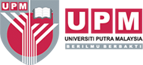 OPERASI PERKHIDMATAN SOKONGANPEJABAT PENDAFTAROPERASI PERKHIDMATAN SOKONGANPEJABAT PENDAFTAROPERASI PERKHIDMATAN SOKONGANPEJABAT PENDAFTAROPERASI PERKHIDMATAN SOKONGANPEJABAT PENDAFTAROPERASI PERKHIDMATAN SOKONGANPEJABAT PENDAFTAROPERASI PERKHIDMATAN SOKONGANPEJABAT PENDAFTAROPERASI PERKHIDMATAN SOKONGANPEJABAT PENDAFTAROPERASI PERKHIDMATAN SOKONGANPEJABAT PENDAFTAROPERASI PERKHIDMATAN SOKONGANPEJABAT PENDAFTAROPERASI PERKHIDMATAN SOKONGANPEJABAT PENDAFTAROPERASI PERKHIDMATAN SOKONGANPEJABAT PENDAFTAROPERASI PERKHIDMATAN SOKONGANPEJABAT PENDAFTAROPERASI PERKHIDMATAN SOKONGANPEJABAT PENDAFTAROPERASI PERKHIDMATAN SOKONGANPEJABAT PENDAFTAROPERASI PERKHIDMATAN SOKONGANPEJABAT PENDAFTAROPERASI PERKHIDMATAN SOKONGANPEJABAT PENDAFTAROPERASI PERKHIDMATAN SOKONGANPEJABAT PENDAFTAROPERASI PERKHIDMATAN SOKONGANPEJABAT PENDAFTAROPERASI PERKHIDMATAN SOKONGANPEJABAT PENDAFTAROPERASI PERKHIDMATAN SOKONGANPEJABAT PENDAFTAROPERASI PERKHIDMATAN SOKONGANPEJABAT PENDAFTAROPERASI PERKHIDMATAN SOKONGANPEJABAT PENDAFTAROPERASI PERKHIDMATAN SOKONGANPEJABAT PENDAFTAROPERASI PERKHIDMATAN SOKONGANPEJABAT PENDAFTAROPERASI PERKHIDMATAN SOKONGANPEJABAT PENDAFTAROPERASI PERKHIDMATAN SOKONGANPEJABAT PENDAFTAROPERASI PERKHIDMATAN SOKONGANPEJABAT PENDAFTAROPERASI PERKHIDMATAN SOKONGANPEJABAT PENDAFTAROPERASI PERKHIDMATAN SOKONGANPEJABAT PENDAFTAROPERASI PERKHIDMATAN SOKONGANPEJABAT PENDAFTAROPERASI PERKHIDMATAN SOKONGANPEJABAT PENDAFTAROPERASI PERKHIDMATAN SOKONGANPEJABAT PENDAFTAROPERASI PERKHIDMATAN SOKONGANPEJABAT PENDAFTAROPERASI PERKHIDMATAN SOKONGANPEJABAT PENDAFTAROPERASI PERKHIDMATAN SOKONGANPEJABAT PENDAFTAROPERASI PERKHIDMATAN SOKONGANPEJABAT PENDAFTAROPERASI PERKHIDMATAN SOKONGANPEJABAT PENDAFTAROPERASI PERKHIDMATAN SOKONGANPEJABAT PENDAFTAROPERASI PERKHIDMATAN SOKONGANPEJABAT PENDAFTAROPERASI PERKHIDMATAN SOKONGANPEJABAT PENDAFTAROPERASI PERKHIDMATAN SOKONGANPEJABAT PENDAFTAROPERASI PERKHIDMATAN SOKONGANPEJABAT PENDAFTAROPERASI PERKHIDMATAN SOKONGANPEJABAT PENDAFTAROPERASI PERKHIDMATAN SOKONGANPEJABAT PENDAFTAROPERASI PERKHIDMATAN SOKONGANPEJABAT PENDAFTAROPERASI PERKHIDMATAN SOKONGANPEJABAT PENDAFTAROPERASI PERKHIDMATAN SOKONGANPEJABAT PENDAFTAROPERASI PERKHIDMATAN SOKONGANPEJABAT PENDAFTAROPERASI PERKHIDMATAN SOKONGANPEJABAT PENDAFTAROPERASI PERKHIDMATAN SOKONGANPEJABAT PENDAFTAROPERASI PERKHIDMATAN SOKONGANPEJABAT PENDAFTAROPERASI PERKHIDMATAN SOKONGANPEJABAT PENDAFTAROPERASI PERKHIDMATAN SOKONGANPEJABAT PENDAFTAROPERASI PERKHIDMATAN SOKONGANPEJABAT PENDAFTAROPERASI PERKHIDMATAN SOKONGANPEJABAT PENDAFTAROPERASI PERKHIDMATAN SOKONGANPEJABAT PENDAFTAROPERASI PERKHIDMATAN SOKONGANPEJABAT PENDAFTAROPERASI PERKHIDMATAN SOKONGANPEJABAT PENDAFTAROPERASI PERKHIDMATAN SOKONGANPEJABAT PENDAFTAROPERASI PERKHIDMATAN SOKONGANPEJABAT PENDAFTAROPERASI PERKHIDMATAN SOKONGANPEJABAT PENDAFTAROPERASI PERKHIDMATAN SOKONGANPEJABAT PENDAFTAROPERASI PERKHIDMATAN SOKONGANPEJABAT PENDAFTARBORANG TEMPAHAN MAKANANBORANG TEMPAHAN MAKANANBORANG TEMPAHAN MAKANANBORANG TEMPAHAN MAKANANBORANG TEMPAHAN MAKANANBORANG TEMPAHAN MAKANANBORANG TEMPAHAN MAKANANBORANG TEMPAHAN MAKANANBORANG TEMPAHAN MAKANANBORANG TEMPAHAN MAKANANBORANG TEMPAHAN MAKANANBORANG TEMPAHAN MAKANANBORANG TEMPAHAN MAKANANBORANG TEMPAHAN MAKANANBORANG TEMPAHAN MAKANANBORANG TEMPAHAN MAKANANBORANG TEMPAHAN MAKANANBORANG TEMPAHAN MAKANANBORANG TEMPAHAN MAKANANBORANG TEMPAHAN MAKANANBORANG TEMPAHAN MAKANANBORANG TEMPAHAN MAKANANBORANG TEMPAHAN MAKANANBORANG TEMPAHAN MAKANANBORANG TEMPAHAN MAKANANBORANG TEMPAHAN MAKANANBORANG TEMPAHAN MAKANANBORANG TEMPAHAN MAKANANBORANG TEMPAHAN MAKANANBORANG TEMPAHAN MAKANANBORANG TEMPAHAN MAKANANBORANG TEMPAHAN MAKANANBORANG TEMPAHAN MAKANANBORANG TEMPAHAN MAKANANBORANG TEMPAHAN MAKANANBORANG TEMPAHAN MAKANANBORANG TEMPAHAN MAKANANBORANG TEMPAHAN MAKANANBORANG TEMPAHAN MAKANANBORANG TEMPAHAN MAKANANBORANG TEMPAHAN MAKANANBORANG TEMPAHAN MAKANANBORANG TEMPAHAN MAKANANBORANG TEMPAHAN MAKANANBORANG TEMPAHAN MAKANANBORANG TEMPAHAN MAKANANBORANG TEMPAHAN MAKANANBORANG TEMPAHAN MAKANANBORANG TEMPAHAN MAKANANBORANG TEMPAHAN MAKANANBORANG TEMPAHAN MAKANANBORANG TEMPAHAN MAKANANBORANG TEMPAHAN MAKANANBORANG TEMPAHAN MAKANANBORANG TEMPAHAN MAKANANBORANG TEMPAHAN MAKANANBORANG TEMPAHAN MAKANANBORANG TEMPAHAN MAKANANBORANG TEMPAHAN MAKANANBORANG TEMPAHAN MAKANANBORANG TEMPAHAN MAKANANBORANG TEMPAHAN MAKANANBORANG TEMPAHAN MAKANANPeringatan:Peringatan:Peringatan:Peringatan:Peringatan:Peringatan:Peringatan:Peringatan:Peringatan:Peringatan:Peringatan:Peringatan:Peringatan:Peringatan:Peringatan:Peringatan:Peringatan:Peringatan:Peringatan:Peringatan:Peringatan:Peringatan:Peringatan:Peringatan:Peringatan:Peringatan:Peringatan:Peringatan:Peringatan:Peringatan:Peringatan:Peringatan:Peringatan:Peringatan:Peringatan:Peringatan:Peringatan:Peringatan:Peringatan:Peringatan:Peringatan:Peringatan:Peringatan:Peringatan:Peringatan:Peringatan:Peringatan:Peringatan:Peringatan:Peringatan:Peringatan:Peringatan:Peringatan:Peringatan:Peringatan:Peringatan:Peringatan:Peringatan:Peringatan:Peringatan:Peringatan:Peringatan:Peringatan:Peringatan:Peringatan:Peringatan:Peringatan:Peringatan:Peringatan:Peringatan:Peringatan:Peringatan:Peringatan:Peringatan:Peringatan:Peringatan:Peringatan:Peringatan:Tempahan hendaklah dimaklumkan kepada Seksyen Pentadbiran dan Kewangan selewat-lewatnya 3 hari sebelum aktiviti dijalankan. Sekiranya tempahan dibuat kurang dari tempoh tersebut, urusan pembelian makanan hendaklah diuruskan sendiri oleh pihak penganjur aktiviti.Sila tanda ( )pada kotak yang dipilih.Tempahan hendaklah dimaklumkan kepada Seksyen Pentadbiran dan Kewangan selewat-lewatnya 3 hari sebelum aktiviti dijalankan. Sekiranya tempahan dibuat kurang dari tempoh tersebut, urusan pembelian makanan hendaklah diuruskan sendiri oleh pihak penganjur aktiviti.Sila tanda ( )pada kotak yang dipilih.Tempahan hendaklah dimaklumkan kepada Seksyen Pentadbiran dan Kewangan selewat-lewatnya 3 hari sebelum aktiviti dijalankan. Sekiranya tempahan dibuat kurang dari tempoh tersebut, urusan pembelian makanan hendaklah diuruskan sendiri oleh pihak penganjur aktiviti.Sila tanda ( )pada kotak yang dipilih.Tempahan hendaklah dimaklumkan kepada Seksyen Pentadbiran dan Kewangan selewat-lewatnya 3 hari sebelum aktiviti dijalankan. Sekiranya tempahan dibuat kurang dari tempoh tersebut, urusan pembelian makanan hendaklah diuruskan sendiri oleh pihak penganjur aktiviti.Sila tanda ( )pada kotak yang dipilih.Tempahan hendaklah dimaklumkan kepada Seksyen Pentadbiran dan Kewangan selewat-lewatnya 3 hari sebelum aktiviti dijalankan. Sekiranya tempahan dibuat kurang dari tempoh tersebut, urusan pembelian makanan hendaklah diuruskan sendiri oleh pihak penganjur aktiviti.Sila tanda ( )pada kotak yang dipilih.Tempahan hendaklah dimaklumkan kepada Seksyen Pentadbiran dan Kewangan selewat-lewatnya 3 hari sebelum aktiviti dijalankan. Sekiranya tempahan dibuat kurang dari tempoh tersebut, urusan pembelian makanan hendaklah diuruskan sendiri oleh pihak penganjur aktiviti.Sila tanda ( )pada kotak yang dipilih.Tempahan hendaklah dimaklumkan kepada Seksyen Pentadbiran dan Kewangan selewat-lewatnya 3 hari sebelum aktiviti dijalankan. Sekiranya tempahan dibuat kurang dari tempoh tersebut, urusan pembelian makanan hendaklah diuruskan sendiri oleh pihak penganjur aktiviti.Sila tanda ( )pada kotak yang dipilih.Tempahan hendaklah dimaklumkan kepada Seksyen Pentadbiran dan Kewangan selewat-lewatnya 3 hari sebelum aktiviti dijalankan. Sekiranya tempahan dibuat kurang dari tempoh tersebut, urusan pembelian makanan hendaklah diuruskan sendiri oleh pihak penganjur aktiviti.Sila tanda ( )pada kotak yang dipilih.Tempahan hendaklah dimaklumkan kepada Seksyen Pentadbiran dan Kewangan selewat-lewatnya 3 hari sebelum aktiviti dijalankan. Sekiranya tempahan dibuat kurang dari tempoh tersebut, urusan pembelian makanan hendaklah diuruskan sendiri oleh pihak penganjur aktiviti.Sila tanda ( )pada kotak yang dipilih.Tempahan hendaklah dimaklumkan kepada Seksyen Pentadbiran dan Kewangan selewat-lewatnya 3 hari sebelum aktiviti dijalankan. Sekiranya tempahan dibuat kurang dari tempoh tersebut, urusan pembelian makanan hendaklah diuruskan sendiri oleh pihak penganjur aktiviti.Sila tanda ( )pada kotak yang dipilih.Tempahan hendaklah dimaklumkan kepada Seksyen Pentadbiran dan Kewangan selewat-lewatnya 3 hari sebelum aktiviti dijalankan. Sekiranya tempahan dibuat kurang dari tempoh tersebut, urusan pembelian makanan hendaklah diuruskan sendiri oleh pihak penganjur aktiviti.Sila tanda ( )pada kotak yang dipilih.Tempahan hendaklah dimaklumkan kepada Seksyen Pentadbiran dan Kewangan selewat-lewatnya 3 hari sebelum aktiviti dijalankan. Sekiranya tempahan dibuat kurang dari tempoh tersebut, urusan pembelian makanan hendaklah diuruskan sendiri oleh pihak penganjur aktiviti.Sila tanda ( )pada kotak yang dipilih.Tempahan hendaklah dimaklumkan kepada Seksyen Pentadbiran dan Kewangan selewat-lewatnya 3 hari sebelum aktiviti dijalankan. Sekiranya tempahan dibuat kurang dari tempoh tersebut, urusan pembelian makanan hendaklah diuruskan sendiri oleh pihak penganjur aktiviti.Sila tanda ( )pada kotak yang dipilih.Tempahan hendaklah dimaklumkan kepada Seksyen Pentadbiran dan Kewangan selewat-lewatnya 3 hari sebelum aktiviti dijalankan. Sekiranya tempahan dibuat kurang dari tempoh tersebut, urusan pembelian makanan hendaklah diuruskan sendiri oleh pihak penganjur aktiviti.Sila tanda ( )pada kotak yang dipilih.Tempahan hendaklah dimaklumkan kepada Seksyen Pentadbiran dan Kewangan selewat-lewatnya 3 hari sebelum aktiviti dijalankan. Sekiranya tempahan dibuat kurang dari tempoh tersebut, urusan pembelian makanan hendaklah diuruskan sendiri oleh pihak penganjur aktiviti.Sila tanda ( )pada kotak yang dipilih.Tempahan hendaklah dimaklumkan kepada Seksyen Pentadbiran dan Kewangan selewat-lewatnya 3 hari sebelum aktiviti dijalankan. Sekiranya tempahan dibuat kurang dari tempoh tersebut, urusan pembelian makanan hendaklah diuruskan sendiri oleh pihak penganjur aktiviti.Sila tanda ( )pada kotak yang dipilih.Tempahan hendaklah dimaklumkan kepada Seksyen Pentadbiran dan Kewangan selewat-lewatnya 3 hari sebelum aktiviti dijalankan. Sekiranya tempahan dibuat kurang dari tempoh tersebut, urusan pembelian makanan hendaklah diuruskan sendiri oleh pihak penganjur aktiviti.Sila tanda ( )pada kotak yang dipilih.Tempahan hendaklah dimaklumkan kepada Seksyen Pentadbiran dan Kewangan selewat-lewatnya 3 hari sebelum aktiviti dijalankan. Sekiranya tempahan dibuat kurang dari tempoh tersebut, urusan pembelian makanan hendaklah diuruskan sendiri oleh pihak penganjur aktiviti.Sila tanda ( )pada kotak yang dipilih.Tempahan hendaklah dimaklumkan kepada Seksyen Pentadbiran dan Kewangan selewat-lewatnya 3 hari sebelum aktiviti dijalankan. Sekiranya tempahan dibuat kurang dari tempoh tersebut, urusan pembelian makanan hendaklah diuruskan sendiri oleh pihak penganjur aktiviti.Sila tanda ( )pada kotak yang dipilih.Tempahan hendaklah dimaklumkan kepada Seksyen Pentadbiran dan Kewangan selewat-lewatnya 3 hari sebelum aktiviti dijalankan. Sekiranya tempahan dibuat kurang dari tempoh tersebut, urusan pembelian makanan hendaklah diuruskan sendiri oleh pihak penganjur aktiviti.Sila tanda ( )pada kotak yang dipilih.Tempahan hendaklah dimaklumkan kepada Seksyen Pentadbiran dan Kewangan selewat-lewatnya 3 hari sebelum aktiviti dijalankan. Sekiranya tempahan dibuat kurang dari tempoh tersebut, urusan pembelian makanan hendaklah diuruskan sendiri oleh pihak penganjur aktiviti.Sila tanda ( )pada kotak yang dipilih.Tempahan hendaklah dimaklumkan kepada Seksyen Pentadbiran dan Kewangan selewat-lewatnya 3 hari sebelum aktiviti dijalankan. Sekiranya tempahan dibuat kurang dari tempoh tersebut, urusan pembelian makanan hendaklah diuruskan sendiri oleh pihak penganjur aktiviti.Sila tanda ( )pada kotak yang dipilih.Tempahan hendaklah dimaklumkan kepada Seksyen Pentadbiran dan Kewangan selewat-lewatnya 3 hari sebelum aktiviti dijalankan. Sekiranya tempahan dibuat kurang dari tempoh tersebut, urusan pembelian makanan hendaklah diuruskan sendiri oleh pihak penganjur aktiviti.Sila tanda ( )pada kotak yang dipilih.Tempahan hendaklah dimaklumkan kepada Seksyen Pentadbiran dan Kewangan selewat-lewatnya 3 hari sebelum aktiviti dijalankan. Sekiranya tempahan dibuat kurang dari tempoh tersebut, urusan pembelian makanan hendaklah diuruskan sendiri oleh pihak penganjur aktiviti.Sila tanda ( )pada kotak yang dipilih.Tempahan hendaklah dimaklumkan kepada Seksyen Pentadbiran dan Kewangan selewat-lewatnya 3 hari sebelum aktiviti dijalankan. Sekiranya tempahan dibuat kurang dari tempoh tersebut, urusan pembelian makanan hendaklah diuruskan sendiri oleh pihak penganjur aktiviti.Sila tanda ( )pada kotak yang dipilih.Tempahan hendaklah dimaklumkan kepada Seksyen Pentadbiran dan Kewangan selewat-lewatnya 3 hari sebelum aktiviti dijalankan. Sekiranya tempahan dibuat kurang dari tempoh tersebut, urusan pembelian makanan hendaklah diuruskan sendiri oleh pihak penganjur aktiviti.Sila tanda ( )pada kotak yang dipilih.Tempahan hendaklah dimaklumkan kepada Seksyen Pentadbiran dan Kewangan selewat-lewatnya 3 hari sebelum aktiviti dijalankan. Sekiranya tempahan dibuat kurang dari tempoh tersebut, urusan pembelian makanan hendaklah diuruskan sendiri oleh pihak penganjur aktiviti.Sila tanda ( )pada kotak yang dipilih.Tempahan hendaklah dimaklumkan kepada Seksyen Pentadbiran dan Kewangan selewat-lewatnya 3 hari sebelum aktiviti dijalankan. Sekiranya tempahan dibuat kurang dari tempoh tersebut, urusan pembelian makanan hendaklah diuruskan sendiri oleh pihak penganjur aktiviti.Sila tanda ( )pada kotak yang dipilih.Tempahan hendaklah dimaklumkan kepada Seksyen Pentadbiran dan Kewangan selewat-lewatnya 3 hari sebelum aktiviti dijalankan. Sekiranya tempahan dibuat kurang dari tempoh tersebut, urusan pembelian makanan hendaklah diuruskan sendiri oleh pihak penganjur aktiviti.Sila tanda ( )pada kotak yang dipilih.Tempahan hendaklah dimaklumkan kepada Seksyen Pentadbiran dan Kewangan selewat-lewatnya 3 hari sebelum aktiviti dijalankan. Sekiranya tempahan dibuat kurang dari tempoh tersebut, urusan pembelian makanan hendaklah diuruskan sendiri oleh pihak penganjur aktiviti.Sila tanda ( )pada kotak yang dipilih.Tempahan hendaklah dimaklumkan kepada Seksyen Pentadbiran dan Kewangan selewat-lewatnya 3 hari sebelum aktiviti dijalankan. Sekiranya tempahan dibuat kurang dari tempoh tersebut, urusan pembelian makanan hendaklah diuruskan sendiri oleh pihak penganjur aktiviti.Sila tanda ( )pada kotak yang dipilih.Tempahan hendaklah dimaklumkan kepada Seksyen Pentadbiran dan Kewangan selewat-lewatnya 3 hari sebelum aktiviti dijalankan. Sekiranya tempahan dibuat kurang dari tempoh tersebut, urusan pembelian makanan hendaklah diuruskan sendiri oleh pihak penganjur aktiviti.Sila tanda ( )pada kotak yang dipilih.Tempahan hendaklah dimaklumkan kepada Seksyen Pentadbiran dan Kewangan selewat-lewatnya 3 hari sebelum aktiviti dijalankan. Sekiranya tempahan dibuat kurang dari tempoh tersebut, urusan pembelian makanan hendaklah diuruskan sendiri oleh pihak penganjur aktiviti.Sila tanda ( )pada kotak yang dipilih.Tempahan hendaklah dimaklumkan kepada Seksyen Pentadbiran dan Kewangan selewat-lewatnya 3 hari sebelum aktiviti dijalankan. Sekiranya tempahan dibuat kurang dari tempoh tersebut, urusan pembelian makanan hendaklah diuruskan sendiri oleh pihak penganjur aktiviti.Sila tanda ( )pada kotak yang dipilih.Tempahan hendaklah dimaklumkan kepada Seksyen Pentadbiran dan Kewangan selewat-lewatnya 3 hari sebelum aktiviti dijalankan. Sekiranya tempahan dibuat kurang dari tempoh tersebut, urusan pembelian makanan hendaklah diuruskan sendiri oleh pihak penganjur aktiviti.Sila tanda ( )pada kotak yang dipilih.Tempahan hendaklah dimaklumkan kepada Seksyen Pentadbiran dan Kewangan selewat-lewatnya 3 hari sebelum aktiviti dijalankan. Sekiranya tempahan dibuat kurang dari tempoh tersebut, urusan pembelian makanan hendaklah diuruskan sendiri oleh pihak penganjur aktiviti.Sila tanda ( )pada kotak yang dipilih.Tempahan hendaklah dimaklumkan kepada Seksyen Pentadbiran dan Kewangan selewat-lewatnya 3 hari sebelum aktiviti dijalankan. Sekiranya tempahan dibuat kurang dari tempoh tersebut, urusan pembelian makanan hendaklah diuruskan sendiri oleh pihak penganjur aktiviti.Sila tanda ( )pada kotak yang dipilih.Tempahan hendaklah dimaklumkan kepada Seksyen Pentadbiran dan Kewangan selewat-lewatnya 3 hari sebelum aktiviti dijalankan. Sekiranya tempahan dibuat kurang dari tempoh tersebut, urusan pembelian makanan hendaklah diuruskan sendiri oleh pihak penganjur aktiviti.Sila tanda ( )pada kotak yang dipilih.Tempahan hendaklah dimaklumkan kepada Seksyen Pentadbiran dan Kewangan selewat-lewatnya 3 hari sebelum aktiviti dijalankan. Sekiranya tempahan dibuat kurang dari tempoh tersebut, urusan pembelian makanan hendaklah diuruskan sendiri oleh pihak penganjur aktiviti.Sila tanda ( )pada kotak yang dipilih.Tempahan hendaklah dimaklumkan kepada Seksyen Pentadbiran dan Kewangan selewat-lewatnya 3 hari sebelum aktiviti dijalankan. Sekiranya tempahan dibuat kurang dari tempoh tersebut, urusan pembelian makanan hendaklah diuruskan sendiri oleh pihak penganjur aktiviti.Sila tanda ( )pada kotak yang dipilih.Tempahan hendaklah dimaklumkan kepada Seksyen Pentadbiran dan Kewangan selewat-lewatnya 3 hari sebelum aktiviti dijalankan. Sekiranya tempahan dibuat kurang dari tempoh tersebut, urusan pembelian makanan hendaklah diuruskan sendiri oleh pihak penganjur aktiviti.Sila tanda ( )pada kotak yang dipilih.Tempahan hendaklah dimaklumkan kepada Seksyen Pentadbiran dan Kewangan selewat-lewatnya 3 hari sebelum aktiviti dijalankan. Sekiranya tempahan dibuat kurang dari tempoh tersebut, urusan pembelian makanan hendaklah diuruskan sendiri oleh pihak penganjur aktiviti.Sila tanda ( )pada kotak yang dipilih.Tempahan hendaklah dimaklumkan kepada Seksyen Pentadbiran dan Kewangan selewat-lewatnya 3 hari sebelum aktiviti dijalankan. Sekiranya tempahan dibuat kurang dari tempoh tersebut, urusan pembelian makanan hendaklah diuruskan sendiri oleh pihak penganjur aktiviti.Sila tanda ( )pada kotak yang dipilih.Tempahan hendaklah dimaklumkan kepada Seksyen Pentadbiran dan Kewangan selewat-lewatnya 3 hari sebelum aktiviti dijalankan. Sekiranya tempahan dibuat kurang dari tempoh tersebut, urusan pembelian makanan hendaklah diuruskan sendiri oleh pihak penganjur aktiviti.Sila tanda ( )pada kotak yang dipilih.Tempahan hendaklah dimaklumkan kepada Seksyen Pentadbiran dan Kewangan selewat-lewatnya 3 hari sebelum aktiviti dijalankan. Sekiranya tempahan dibuat kurang dari tempoh tersebut, urusan pembelian makanan hendaklah diuruskan sendiri oleh pihak penganjur aktiviti.Sila tanda ( )pada kotak yang dipilih.Tempahan hendaklah dimaklumkan kepada Seksyen Pentadbiran dan Kewangan selewat-lewatnya 3 hari sebelum aktiviti dijalankan. Sekiranya tempahan dibuat kurang dari tempoh tersebut, urusan pembelian makanan hendaklah diuruskan sendiri oleh pihak penganjur aktiviti.Sila tanda ( )pada kotak yang dipilih.Tempahan hendaklah dimaklumkan kepada Seksyen Pentadbiran dan Kewangan selewat-lewatnya 3 hari sebelum aktiviti dijalankan. Sekiranya tempahan dibuat kurang dari tempoh tersebut, urusan pembelian makanan hendaklah diuruskan sendiri oleh pihak penganjur aktiviti.Sila tanda ( )pada kotak yang dipilih.Tempahan hendaklah dimaklumkan kepada Seksyen Pentadbiran dan Kewangan selewat-lewatnya 3 hari sebelum aktiviti dijalankan. Sekiranya tempahan dibuat kurang dari tempoh tersebut, urusan pembelian makanan hendaklah diuruskan sendiri oleh pihak penganjur aktiviti.Sila tanda ( )pada kotak yang dipilih.Tempahan hendaklah dimaklumkan kepada Seksyen Pentadbiran dan Kewangan selewat-lewatnya 3 hari sebelum aktiviti dijalankan. Sekiranya tempahan dibuat kurang dari tempoh tersebut, urusan pembelian makanan hendaklah diuruskan sendiri oleh pihak penganjur aktiviti.Sila tanda ( )pada kotak yang dipilih.Tempahan hendaklah dimaklumkan kepada Seksyen Pentadbiran dan Kewangan selewat-lewatnya 3 hari sebelum aktiviti dijalankan. Sekiranya tempahan dibuat kurang dari tempoh tersebut, urusan pembelian makanan hendaklah diuruskan sendiri oleh pihak penganjur aktiviti.Sila tanda ( )pada kotak yang dipilih.Tempahan hendaklah dimaklumkan kepada Seksyen Pentadbiran dan Kewangan selewat-lewatnya 3 hari sebelum aktiviti dijalankan. Sekiranya tempahan dibuat kurang dari tempoh tersebut, urusan pembelian makanan hendaklah diuruskan sendiri oleh pihak penganjur aktiviti.Sila tanda ( )pada kotak yang dipilih.Tempahan hendaklah dimaklumkan kepada Seksyen Pentadbiran dan Kewangan selewat-lewatnya 3 hari sebelum aktiviti dijalankan. Sekiranya tempahan dibuat kurang dari tempoh tersebut, urusan pembelian makanan hendaklah diuruskan sendiri oleh pihak penganjur aktiviti.Sila tanda ( )pada kotak yang dipilih.Tempahan hendaklah dimaklumkan kepada Seksyen Pentadbiran dan Kewangan selewat-lewatnya 3 hari sebelum aktiviti dijalankan. Sekiranya tempahan dibuat kurang dari tempoh tersebut, urusan pembelian makanan hendaklah diuruskan sendiri oleh pihak penganjur aktiviti.Sila tanda ( )pada kotak yang dipilih.Tempahan hendaklah dimaklumkan kepada Seksyen Pentadbiran dan Kewangan selewat-lewatnya 3 hari sebelum aktiviti dijalankan. Sekiranya tempahan dibuat kurang dari tempoh tersebut, urusan pembelian makanan hendaklah diuruskan sendiri oleh pihak penganjur aktiviti.Sila tanda ( )pada kotak yang dipilih.Tempahan hendaklah dimaklumkan kepada Seksyen Pentadbiran dan Kewangan selewat-lewatnya 3 hari sebelum aktiviti dijalankan. Sekiranya tempahan dibuat kurang dari tempoh tersebut, urusan pembelian makanan hendaklah diuruskan sendiri oleh pihak penganjur aktiviti.Sila tanda ( )pada kotak yang dipilih.Tempahan hendaklah dimaklumkan kepada Seksyen Pentadbiran dan Kewangan selewat-lewatnya 3 hari sebelum aktiviti dijalankan. Sekiranya tempahan dibuat kurang dari tempoh tersebut, urusan pembelian makanan hendaklah diuruskan sendiri oleh pihak penganjur aktiviti.Sila tanda ( )pada kotak yang dipilih.Tempahan hendaklah dimaklumkan kepada Seksyen Pentadbiran dan Kewangan selewat-lewatnya 3 hari sebelum aktiviti dijalankan. Sekiranya tempahan dibuat kurang dari tempoh tersebut, urusan pembelian makanan hendaklah diuruskan sendiri oleh pihak penganjur aktiviti.Sila tanda ( )pada kotak yang dipilih.Tempahan hendaklah dimaklumkan kepada Seksyen Pentadbiran dan Kewangan selewat-lewatnya 3 hari sebelum aktiviti dijalankan. Sekiranya tempahan dibuat kurang dari tempoh tersebut, urusan pembelian makanan hendaklah diuruskan sendiri oleh pihak penganjur aktiviti.Sila tanda ( )pada kotak yang dipilih.Tempahan hendaklah dimaklumkan kepada Seksyen Pentadbiran dan Kewangan selewat-lewatnya 3 hari sebelum aktiviti dijalankan. Sekiranya tempahan dibuat kurang dari tempoh tersebut, urusan pembelian makanan hendaklah diuruskan sendiri oleh pihak penganjur aktiviti.Sila tanda ( )pada kotak yang dipilih.Tempahan hendaklah dimaklumkan kepada Seksyen Pentadbiran dan Kewangan selewat-lewatnya 3 hari sebelum aktiviti dijalankan. Sekiranya tempahan dibuat kurang dari tempoh tersebut, urusan pembelian makanan hendaklah diuruskan sendiri oleh pihak penganjur aktiviti.Sila tanda ( )pada kotak yang dipilih.Tempahan hendaklah dimaklumkan kepada Seksyen Pentadbiran dan Kewangan selewat-lewatnya 3 hari sebelum aktiviti dijalankan. Sekiranya tempahan dibuat kurang dari tempoh tersebut, urusan pembelian makanan hendaklah diuruskan sendiri oleh pihak penganjur aktiviti.Sila tanda ( )pada kotak yang dipilih.Tempahan hendaklah dimaklumkan kepada Seksyen Pentadbiran dan Kewangan selewat-lewatnya 3 hari sebelum aktiviti dijalankan. Sekiranya tempahan dibuat kurang dari tempoh tersebut, urusan pembelian makanan hendaklah diuruskan sendiri oleh pihak penganjur aktiviti.Sila tanda ( )pada kotak yang dipilih.Tempahan hendaklah dimaklumkan kepada Seksyen Pentadbiran dan Kewangan selewat-lewatnya 3 hari sebelum aktiviti dijalankan. Sekiranya tempahan dibuat kurang dari tempoh tersebut, urusan pembelian makanan hendaklah diuruskan sendiri oleh pihak penganjur aktiviti.Sila tanda ( )pada kotak yang dipilih.Tempahan hendaklah dimaklumkan kepada Seksyen Pentadbiran dan Kewangan selewat-lewatnya 3 hari sebelum aktiviti dijalankan. Sekiranya tempahan dibuat kurang dari tempoh tersebut, urusan pembelian makanan hendaklah diuruskan sendiri oleh pihak penganjur aktiviti.Sila tanda ( )pada kotak yang dipilih.Tempahan hendaklah dimaklumkan kepada Seksyen Pentadbiran dan Kewangan selewat-lewatnya 3 hari sebelum aktiviti dijalankan. Sekiranya tempahan dibuat kurang dari tempoh tersebut, urusan pembelian makanan hendaklah diuruskan sendiri oleh pihak penganjur aktiviti.Sila tanda ( )pada kotak yang dipilih.Tempahan hendaklah dimaklumkan kepada Seksyen Pentadbiran dan Kewangan selewat-lewatnya 3 hari sebelum aktiviti dijalankan. Sekiranya tempahan dibuat kurang dari tempoh tersebut, urusan pembelian makanan hendaklah diuruskan sendiri oleh pihak penganjur aktiviti.Sila tanda ( )pada kotak yang dipilih.Tempahan hendaklah dimaklumkan kepada Seksyen Pentadbiran dan Kewangan selewat-lewatnya 3 hari sebelum aktiviti dijalankan. Sekiranya tempahan dibuat kurang dari tempoh tersebut, urusan pembelian makanan hendaklah diuruskan sendiri oleh pihak penganjur aktiviti.Sila tanda ( )pada kotak yang dipilih.Tempahan hendaklah dimaklumkan kepada Seksyen Pentadbiran dan Kewangan selewat-lewatnya 3 hari sebelum aktiviti dijalankan. Sekiranya tempahan dibuat kurang dari tempoh tersebut, urusan pembelian makanan hendaklah diuruskan sendiri oleh pihak penganjur aktiviti.Sila tanda ( )pada kotak yang dipilih.Tempahan hendaklah dimaklumkan kepada Seksyen Pentadbiran dan Kewangan selewat-lewatnya 3 hari sebelum aktiviti dijalankan. Sekiranya tempahan dibuat kurang dari tempoh tersebut, urusan pembelian makanan hendaklah diuruskan sendiri oleh pihak penganjur aktiviti.Sila tanda ( )pada kotak yang dipilih.Tempahan hendaklah dimaklumkan kepada Seksyen Pentadbiran dan Kewangan selewat-lewatnya 3 hari sebelum aktiviti dijalankan. Sekiranya tempahan dibuat kurang dari tempoh tersebut, urusan pembelian makanan hendaklah diuruskan sendiri oleh pihak penganjur aktiviti.Sila tanda ( )pada kotak yang dipilih.Tempahan hendaklah dimaklumkan kepada Seksyen Pentadbiran dan Kewangan selewat-lewatnya 3 hari sebelum aktiviti dijalankan. Sekiranya tempahan dibuat kurang dari tempoh tersebut, urusan pembelian makanan hendaklah diuruskan sendiri oleh pihak penganjur aktiviti.Sila tanda ( )pada kotak yang dipilih.Tempahan hendaklah dimaklumkan kepada Seksyen Pentadbiran dan Kewangan selewat-lewatnya 3 hari sebelum aktiviti dijalankan. Sekiranya tempahan dibuat kurang dari tempoh tersebut, urusan pembelian makanan hendaklah diuruskan sendiri oleh pihak penganjur aktiviti.Sila tanda ( )pada kotak yang dipilih.Tempahan hendaklah dimaklumkan kepada Seksyen Pentadbiran dan Kewangan selewat-lewatnya 3 hari sebelum aktiviti dijalankan. Sekiranya tempahan dibuat kurang dari tempoh tersebut, urusan pembelian makanan hendaklah diuruskan sendiri oleh pihak penganjur aktiviti.Sila tanda ( )pada kotak yang dipilih.Tempahan hendaklah dimaklumkan kepada Seksyen Pentadbiran dan Kewangan selewat-lewatnya 3 hari sebelum aktiviti dijalankan. Sekiranya tempahan dibuat kurang dari tempoh tersebut, urusan pembelian makanan hendaklah diuruskan sendiri oleh pihak penganjur aktiviti.Sila tanda ( )pada kotak yang dipilih.Tempahan hendaklah dimaklumkan kepada Seksyen Pentadbiran dan Kewangan selewat-lewatnya 3 hari sebelum aktiviti dijalankan. Sekiranya tempahan dibuat kurang dari tempoh tersebut, urusan pembelian makanan hendaklah diuruskan sendiri oleh pihak penganjur aktiviti.Sila tanda ( )pada kotak yang dipilih.Tempahan hendaklah dimaklumkan kepada Seksyen Pentadbiran dan Kewangan selewat-lewatnya 3 hari sebelum aktiviti dijalankan. Sekiranya tempahan dibuat kurang dari tempoh tersebut, urusan pembelian makanan hendaklah diuruskan sendiri oleh pihak penganjur aktiviti.Sila tanda ( )pada kotak yang dipilih.Tempahan hendaklah dimaklumkan kepada Seksyen Pentadbiran dan Kewangan selewat-lewatnya 3 hari sebelum aktiviti dijalankan. Sekiranya tempahan dibuat kurang dari tempoh tersebut, urusan pembelian makanan hendaklah diuruskan sendiri oleh pihak penganjur aktiviti.Sila tanda ( )pada kotak yang dipilih.Tempahan hendaklah dimaklumkan kepada Seksyen Pentadbiran dan Kewangan selewat-lewatnya 3 hari sebelum aktiviti dijalankan. Sekiranya tempahan dibuat kurang dari tempoh tersebut, urusan pembelian makanan hendaklah diuruskan sendiri oleh pihak penganjur aktiviti.Sila tanda ( )pada kotak yang dipilih.Nama PemohonNama PemohonNama PemohonNama PemohonNama PemohonNama PemohonNama Pemohon:::::Seksyen / BahagianSeksyen / BahagianSeksyen / BahagianSeksyen / BahagianSeksyen / BahagianSeksyen / BahagianSeksyen / Bahagian:::::No. Tel (ext. / HP)No. Tel (ext. / HP)No. Tel (ext. / HP)No. Tel (ext. / HP)No. Tel (ext. / HP)No. Tel (ext. / HP)No. Tel (ext. / HP):::::AktivitiAktivitiAktivitiAktivitiAktivitiAktivitiAktiviti:::::(Mohon lampirkan sesalinan surat penganjuran aktiviti)(Mohon lampirkan sesalinan surat penganjuran aktiviti)(Mohon lampirkan sesalinan surat penganjuran aktiviti)(Mohon lampirkan sesalinan surat penganjuran aktiviti)(Mohon lampirkan sesalinan surat penganjuran aktiviti)(Mohon lampirkan sesalinan surat penganjuran aktiviti)(Mohon lampirkan sesalinan surat penganjuran aktiviti)(Mohon lampirkan sesalinan surat penganjuran aktiviti)(Mohon lampirkan sesalinan surat penganjuran aktiviti)(Mohon lampirkan sesalinan surat penganjuran aktiviti)(Mohon lampirkan sesalinan surat penganjuran aktiviti)(Mohon lampirkan sesalinan surat penganjuran aktiviti)(Mohon lampirkan sesalinan surat penganjuran aktiviti)(Mohon lampirkan sesalinan surat penganjuran aktiviti)(Mohon lampirkan sesalinan surat penganjuran aktiviti)(Mohon lampirkan sesalinan surat penganjuran aktiviti)(Mohon lampirkan sesalinan surat penganjuran aktiviti)(Mohon lampirkan sesalinan surat penganjuran aktiviti)(Mohon lampirkan sesalinan surat penganjuran aktiviti)(Mohon lampirkan sesalinan surat penganjuran aktiviti)(Mohon lampirkan sesalinan surat penganjuran aktiviti)(Mohon lampirkan sesalinan surat penganjuran aktiviti)(Mohon lampirkan sesalinan surat penganjuran aktiviti)(Mohon lampirkan sesalinan surat penganjuran aktiviti)(Mohon lampirkan sesalinan surat penganjuran aktiviti)(Mohon lampirkan sesalinan surat penganjuran aktiviti)(Mohon lampirkan sesalinan surat penganjuran aktiviti)(Mohon lampirkan sesalinan surat penganjuran aktiviti)(Mohon lampirkan sesalinan surat penganjuran aktiviti)(Mohon lampirkan sesalinan surat penganjuran aktiviti)(Mohon lampirkan sesalinan surat penganjuran aktiviti)(Mohon lampirkan sesalinan surat penganjuran aktiviti)(Mohon lampirkan sesalinan surat penganjuran aktiviti)(Mohon lampirkan sesalinan surat penganjuran aktiviti)(Mohon lampirkan sesalinan surat penganjuran aktiviti)(Mohon lampirkan sesalinan surat penganjuran aktiviti)(Mohon lampirkan sesalinan surat penganjuran aktiviti)(Mohon lampirkan sesalinan surat penganjuran aktiviti)(Mohon lampirkan sesalinan surat penganjuran aktiviti)(Mohon lampirkan sesalinan surat penganjuran aktiviti)(Mohon lampirkan sesalinan surat penganjuran aktiviti)(Mohon lampirkan sesalinan surat penganjuran aktiviti)(Mohon lampirkan sesalinan surat penganjuran aktiviti)(Mohon lampirkan sesalinan surat penganjuran aktiviti)(Mohon lampirkan sesalinan surat penganjuran aktiviti)(Mohon lampirkan sesalinan surat penganjuran aktiviti)(Mohon lampirkan sesalinan surat penganjuran aktiviti)(Mohon lampirkan sesalinan surat penganjuran aktiviti)(Mohon lampirkan sesalinan surat penganjuran aktiviti)(Mohon lampirkan sesalinan surat penganjuran aktiviti)(Mohon lampirkan sesalinan surat penganjuran aktiviti)(Mohon lampirkan sesalinan surat penganjuran aktiviti)(Mohon lampirkan sesalinan surat penganjuran aktiviti)(Mohon lampirkan sesalinan surat penganjuran aktiviti)(Mohon lampirkan sesalinan surat penganjuran aktiviti)(Mohon lampirkan sesalinan surat penganjuran aktiviti)(Mohon lampirkan sesalinan surat penganjuran aktiviti)(Mohon lampirkan sesalinan surat penganjuran aktiviti)(Mohon lampirkan sesalinan surat penganjuran aktiviti)(Mohon lampirkan sesalinan surat penganjuran aktiviti)(Mohon lampirkan sesalinan surat penganjuran aktiviti)(Mohon lampirkan sesalinan surat penganjuran aktiviti)(Mohon lampirkan sesalinan surat penganjuran aktiviti)(Mohon lampirkan sesalinan surat penganjuran aktiviti)(Mohon lampirkan sesalinan surat penganjuran aktiviti)(Mohon lampirkan sesalinan surat penganjuran aktiviti)Tempat AktivitiTempat AktivitiTempat AktivitiTempat AktivitiTempat AktivitiTempat AktivitiTempat AktivitiTarikh AktivitiTarikh AktivitiTarikh AktivitiTarikh AktivitiTarikh AktivitiTarikh AktivitiTarikh Aktiviti:::::Masa AktivitiMasa AktivitiMasa AktivitiMasa AktivitiMasa AktivitiMasa AktivitiMasa AktivitiMasa AktivitiMasa Aktiviti::::sehinggasehinggasehinggasehinggasehinggasehinggasehinggaNota : Seksyen Pentadbiran dan Kewangan berhak untuk membuat pindaan terhadap tempahan yang diterima.Nota : Seksyen Pentadbiran dan Kewangan berhak untuk membuat pindaan terhadap tempahan yang diterima.Nota : Seksyen Pentadbiran dan Kewangan berhak untuk membuat pindaan terhadap tempahan yang diterima.Nota : Seksyen Pentadbiran dan Kewangan berhak untuk membuat pindaan terhadap tempahan yang diterima.Nota : Seksyen Pentadbiran dan Kewangan berhak untuk membuat pindaan terhadap tempahan yang diterima.Nota : Seksyen Pentadbiran dan Kewangan berhak untuk membuat pindaan terhadap tempahan yang diterima.Nota : Seksyen Pentadbiran dan Kewangan berhak untuk membuat pindaan terhadap tempahan yang diterima.Nota : Seksyen Pentadbiran dan Kewangan berhak untuk membuat pindaan terhadap tempahan yang diterima.Nota : Seksyen Pentadbiran dan Kewangan berhak untuk membuat pindaan terhadap tempahan yang diterima.Nota : Seksyen Pentadbiran dan Kewangan berhak untuk membuat pindaan terhadap tempahan yang diterima.Nota : Seksyen Pentadbiran dan Kewangan berhak untuk membuat pindaan terhadap tempahan yang diterima.Nota : Seksyen Pentadbiran dan Kewangan berhak untuk membuat pindaan terhadap tempahan yang diterima.Nota : Seksyen Pentadbiran dan Kewangan berhak untuk membuat pindaan terhadap tempahan yang diterima.Nota : Seksyen Pentadbiran dan Kewangan berhak untuk membuat pindaan terhadap tempahan yang diterima.Nota : Seksyen Pentadbiran dan Kewangan berhak untuk membuat pindaan terhadap tempahan yang diterima.Nota : Seksyen Pentadbiran dan Kewangan berhak untuk membuat pindaan terhadap tempahan yang diterima.Nota : Seksyen Pentadbiran dan Kewangan berhak untuk membuat pindaan terhadap tempahan yang diterima.Nota : Seksyen Pentadbiran dan Kewangan berhak untuk membuat pindaan terhadap tempahan yang diterima.Nota : Seksyen Pentadbiran dan Kewangan berhak untuk membuat pindaan terhadap tempahan yang diterima.Nota : Seksyen Pentadbiran dan Kewangan berhak untuk membuat pindaan terhadap tempahan yang diterima.Nota : Seksyen Pentadbiran dan Kewangan berhak untuk membuat pindaan terhadap tempahan yang diterima.Nota : Seksyen Pentadbiran dan Kewangan berhak untuk membuat pindaan terhadap tempahan yang diterima.Nota : Seksyen Pentadbiran dan Kewangan berhak untuk membuat pindaan terhadap tempahan yang diterima.Nota : Seksyen Pentadbiran dan Kewangan berhak untuk membuat pindaan terhadap tempahan yang diterima.Nota : Seksyen Pentadbiran dan Kewangan berhak untuk membuat pindaan terhadap tempahan yang diterima.Nota : Seksyen Pentadbiran dan Kewangan berhak untuk membuat pindaan terhadap tempahan yang diterima.Nota : Seksyen Pentadbiran dan Kewangan berhak untuk membuat pindaan terhadap tempahan yang diterima.Nota : Seksyen Pentadbiran dan Kewangan berhak untuk membuat pindaan terhadap tempahan yang diterima.Nota : Seksyen Pentadbiran dan Kewangan berhak untuk membuat pindaan terhadap tempahan yang diterima.Nota : Seksyen Pentadbiran dan Kewangan berhak untuk membuat pindaan terhadap tempahan yang diterima.Nota : Seksyen Pentadbiran dan Kewangan berhak untuk membuat pindaan terhadap tempahan yang diterima.Nota : Seksyen Pentadbiran dan Kewangan berhak untuk membuat pindaan terhadap tempahan yang diterima.Nota : Seksyen Pentadbiran dan Kewangan berhak untuk membuat pindaan terhadap tempahan yang diterima.Nota : Seksyen Pentadbiran dan Kewangan berhak untuk membuat pindaan terhadap tempahan yang diterima.Nota : Seksyen Pentadbiran dan Kewangan berhak untuk membuat pindaan terhadap tempahan yang diterima.Nota : Seksyen Pentadbiran dan Kewangan berhak untuk membuat pindaan terhadap tempahan yang diterima.Nota : Seksyen Pentadbiran dan Kewangan berhak untuk membuat pindaan terhadap tempahan yang diterima.Nota : Seksyen Pentadbiran dan Kewangan berhak untuk membuat pindaan terhadap tempahan yang diterima.Nota : Seksyen Pentadbiran dan Kewangan berhak untuk membuat pindaan terhadap tempahan yang diterima.Nota : Seksyen Pentadbiran dan Kewangan berhak untuk membuat pindaan terhadap tempahan yang diterima.Nota : Seksyen Pentadbiran dan Kewangan berhak untuk membuat pindaan terhadap tempahan yang diterima.Nota : Seksyen Pentadbiran dan Kewangan berhak untuk membuat pindaan terhadap tempahan yang diterima.Nota : Seksyen Pentadbiran dan Kewangan berhak untuk membuat pindaan terhadap tempahan yang diterima.Nota : Seksyen Pentadbiran dan Kewangan berhak untuk membuat pindaan terhadap tempahan yang diterima.Nota : Seksyen Pentadbiran dan Kewangan berhak untuk membuat pindaan terhadap tempahan yang diterima.Nota : Seksyen Pentadbiran dan Kewangan berhak untuk membuat pindaan terhadap tempahan yang diterima.Nota : Seksyen Pentadbiran dan Kewangan berhak untuk membuat pindaan terhadap tempahan yang diterima.Nota : Seksyen Pentadbiran dan Kewangan berhak untuk membuat pindaan terhadap tempahan yang diterima.Nota : Seksyen Pentadbiran dan Kewangan berhak untuk membuat pindaan terhadap tempahan yang diterima.Nota : Seksyen Pentadbiran dan Kewangan berhak untuk membuat pindaan terhadap tempahan yang diterima.Nota : Seksyen Pentadbiran dan Kewangan berhak untuk membuat pindaan terhadap tempahan yang diterima.Nota : Seksyen Pentadbiran dan Kewangan berhak untuk membuat pindaan terhadap tempahan yang diterima.Nota : Seksyen Pentadbiran dan Kewangan berhak untuk membuat pindaan terhadap tempahan yang diterima.Nota : Seksyen Pentadbiran dan Kewangan berhak untuk membuat pindaan terhadap tempahan yang diterima.Nota : Seksyen Pentadbiran dan Kewangan berhak untuk membuat pindaan terhadap tempahan yang diterima.Nota : Seksyen Pentadbiran dan Kewangan berhak untuk membuat pindaan terhadap tempahan yang diterima.Nota : Seksyen Pentadbiran dan Kewangan berhak untuk membuat pindaan terhadap tempahan yang diterima.Nota : Seksyen Pentadbiran dan Kewangan berhak untuk membuat pindaan terhadap tempahan yang diterima.Nota : Seksyen Pentadbiran dan Kewangan berhak untuk membuat pindaan terhadap tempahan yang diterima.Nota : Seksyen Pentadbiran dan Kewangan berhak untuk membuat pindaan terhadap tempahan yang diterima.Nota : Seksyen Pentadbiran dan Kewangan berhak untuk membuat pindaan terhadap tempahan yang diterima.Nota : Seksyen Pentadbiran dan Kewangan berhak untuk membuat pindaan terhadap tempahan yang diterima.Nota : Seksyen Pentadbiran dan Kewangan berhak untuk membuat pindaan terhadap tempahan yang diterima.Nota : Seksyen Pentadbiran dan Kewangan berhak untuk membuat pindaan terhadap tempahan yang diterima.Nota : Seksyen Pentadbiran dan Kewangan berhak untuk membuat pindaan terhadap tempahan yang diterima.Nota : Seksyen Pentadbiran dan Kewangan berhak untuk membuat pindaan terhadap tempahan yang diterima.Nota : Seksyen Pentadbiran dan Kewangan berhak untuk membuat pindaan terhadap tempahan yang diterima.Nota : Seksyen Pentadbiran dan Kewangan berhak untuk membuat pindaan terhadap tempahan yang diterima.Nota : Seksyen Pentadbiran dan Kewangan berhak untuk membuat pindaan terhadap tempahan yang diterima.Nota : Seksyen Pentadbiran dan Kewangan berhak untuk membuat pindaan terhadap tempahan yang diterima.Nota : Seksyen Pentadbiran dan Kewangan berhak untuk membuat pindaan terhadap tempahan yang diterima.Nota : Seksyen Pentadbiran dan Kewangan berhak untuk membuat pindaan terhadap tempahan yang diterima.Nota : Seksyen Pentadbiran dan Kewangan berhak untuk membuat pindaan terhadap tempahan yang diterima.Nota : Seksyen Pentadbiran dan Kewangan berhak untuk membuat pindaan terhadap tempahan yang diterima.Nota : Seksyen Pentadbiran dan Kewangan berhak untuk membuat pindaan terhadap tempahan yang diterima.Nota : Seksyen Pentadbiran dan Kewangan berhak untuk membuat pindaan terhadap tempahan yang diterima.Nota : Seksyen Pentadbiran dan Kewangan berhak untuk membuat pindaan terhadap tempahan yang diterima.Nota : Seksyen Pentadbiran dan Kewangan berhak untuk membuat pindaan terhadap tempahan yang diterima.PAKEJ APAKEJ APAKEJ APAKEJ APAKEJ APAKEJ APAKEJ APAKEJ APAKEJ APAKEJ APAKEJ APAKEJ APAKEJ APAKEJ APAKEJ APAKEJ APAKEJ APAKEJ APAKEJ APAKEJ APAKEJ APAKEJ APAKEJ APAKEJ APAKEJ APAKEJ APAKEJ APAKEJ APAKEJ APAKEJ APAKEJ APAKEJ APAKEJ APAKEJ APAKEJ APAKEJ APAKEJ APAKEJ APAKEJ APAKEJ APAKEJ APAKEJ APAKEJ APAKEJ APAKEJ APAKEJ APAKEJ APAKEJ APAKEJ APAKEJ APAKEJ APAKEJ APAKEJ APAKEJ APAKEJ APAKEJ APAKEJ APAKEJ APAKEJ APAKEJ APAKEJ APAKEJ APAKEJ APAKEJ APAKEJ APAKEJ APAKEJ APAKEJ APAKEJ APAKEJ APAKEJ APAKEJ APAKEJ APAKEJ APAKEJ APAKEJ APAKEJ APAKEJ A11Majlis Rasmi/ Mesyuarat atauKursus/ Bengkel (separuh hari)Majlis Rasmi/ Mesyuarat atauKursus/ Bengkel (separuh hari)Majlis Rasmi/ Mesyuarat atauKursus/ Bengkel (separuh hari)11Majlis Rasmi/ Mesyuarat atauKursus/ Bengkel (separuh hari)Majlis Rasmi/ Mesyuarat atauKursus/ Bengkel (separuh hari)Majlis Rasmi/ Mesyuarat atauKursus/ Bengkel (separuh hari)Sarapan Pagi Sarapan Pagi Sarapan Pagi Sarapan Pagi Sarapan Pagi Sarapan Pagi Sarapan Pagi Sarapan Pagi Sarapan Pagi Sarapan Pagi Sarapan Pagi Sarapan Pagi Sarapan Pagi Sarapan Pagi Sarapan Pagi ATAUATAUATAUATAUATAUATAUATAUMakan Tengah HariMakan Tengah HariMakan Tengah HariMakan Tengah HariMakan Tengah HariMakan Tengah HariMakan Tengah HariMakan Tengah HariMakan Tengah HariMakan Tengah HariMakan Tengah HariMakan Tengah HariMakan Tengah HariMakan Tengah HariATAUATAUATAUATAUATAUATAUATAUMinum Petang Minum Petang Minum Petang Minum Petang Minum Petang Minum Petang Minum Petang Minum Petang Minum Petang Minum Petang Minum Petang 11Majlis Rasmi/ Mesyuarat atauKursus/ Bengkel (separuh hari)Majlis Rasmi/ Mesyuarat atauKursus/ Bengkel (separuh hari)Majlis Rasmi/ Mesyuarat atauKursus/ Bengkel (separuh hari)11Majlis Rasmi/ Mesyuarat atauKursus/ Bengkel (separuh hari)Majlis Rasmi/ Mesyuarat atauKursus/ Bengkel (separuh hari)Majlis Rasmi/ Mesyuarat atauKursus/ Bengkel (separuh hari)Bilangan orang(Minimum 5 orang)Bilangan orang(Minimum 5 orang)Bilangan orang(Minimum 5 orang)Bilangan orang(Minimum 5 orang)Bilangan orang(Minimum 5 orang)Bilangan orang(Minimum 5 orang)Bilangan orang(Minimum 5 orang)Bilangan orang(Minimum 5 orang)Bilangan orang(Minimum 5 orang)Bilangan orang(Minimum 5 orang)Bilangan orang(Minimum 5 orang)Bilangan orang(Minimum 5 orang)Bilangan orang(Minimum 5 orang)Bilangan orang(Minimum 5 orang)Bilangan orang(Minimum 5 orang)Bilangan orang(Minimum 5 orang)Bilangan orang(Minimum 5 orang)Bilangan orang(Minimum 5 orang)Bilangan orang(Minimum 5 orang)Bilangan orang(Minimum 5 orang)Bilangan orang(Minimum 5 orang)Bilangan orang(Minimum 5 orang)Bilangan orang(Minimum 5 orang)Bilangan orang(Minimum 5 orang)::::(mohon dilampirkan senarai nama)(mohon dilampirkan senarai nama)(mohon dilampirkan senarai nama)(mohon dilampirkan senarai nama)(mohon dilampirkan senarai nama)(mohon dilampirkan senarai nama)(mohon dilampirkan senarai nama)(mohon dilampirkan senarai nama)(mohon dilampirkan senarai nama)(mohon dilampirkan senarai nama)(mohon dilampirkan senarai nama)(mohon dilampirkan senarai nama)(mohon dilampirkan senarai nama)(mohon dilampirkan senarai nama)(mohon dilampirkan senarai nama)(mohon dilampirkan senarai nama)(mohon dilampirkan senarai nama)(mohon dilampirkan senarai nama)(mohon dilampirkan senarai nama)22Makan Tengah hari hanya untuk majlis rasmi sahaja(Contoh : Forum/Perasmian/ Pelancaran/Jemputan luar)Makan Tengah hari hanya untuk majlis rasmi sahaja(Contoh : Forum/Perasmian/ Pelancaran/Jemputan luar)Makan Tengah hari hanya untuk majlis rasmi sahaja(Contoh : Forum/Perasmian/ Pelancaran/Jemputan luar)22Makan Tengah hari hanya untuk majlis rasmi sahaja(Contoh : Forum/Perasmian/ Pelancaran/Jemputan luar)Makan Tengah hari hanya untuk majlis rasmi sahaja(Contoh : Forum/Perasmian/ Pelancaran/Jemputan luar)Makan Tengah hari hanya untuk majlis rasmi sahaja(Contoh : Forum/Perasmian/ Pelancaran/Jemputan luar)ATAUATAUATAUATAUATAUATAUATAUATAUATAUATAUATAUATAUATAUATAUATAUATAUAir SahajaAir SahajaAir SahajaAir SahajaAir SahajaAir SahajaAir SahajaAir SahajaBilangan orangBilangan orangBilangan orangBilangan orangBilangan orangBilangan orangBilangan orangBilangan orangBilangan orangBilangan orangBilangan orangBilangan orangBilangan orangBilangan orangBilangan orangBilangan orang::::222PAKEJ BPAKEJ BPAKEJ BPAKEJ BPAKEJ BPAKEJ BPAKEJ BPAKEJ BPAKEJ BPAKEJ BPAKEJ BPAKEJ BPAKEJ BPAKEJ BPAKEJ BPAKEJ BPAKEJ BPAKEJ BPAKEJ BPAKEJ BPAKEJ BPAKEJ BPAKEJ BPAKEJ BPAKEJ BPAKEJ BPAKEJ BPAKEJ BPAKEJ BPAKEJ BPAKEJ BPAKEJ BPAKEJ BPAKEJ BPAKEJ BPAKEJ BPAKEJ BPAKEJ BPAKEJ BPAKEJ BPAKEJ BPAKEJ BPAKEJ BPAKEJ BPAKEJ BPAKEJ BPAKEJ BPAKEJ BPAKEJ BPAKEJ BPAKEJ BPAKEJ BPAKEJ BPAKEJ BPAKEJ BPAKEJ BPAKEJ BPAKEJ BPAKEJ BPAKEJ BPAKEJ BPAKEJ BPAKEJ BPAKEJ BPAKEJ BPAKEJ BPAKEJ BPAKEJ BPAKEJ BPAKEJ BPAKEJ BPAKEJ BPAKEJ BPAKEJ BPAKEJ BPAKEJ BPAKEJ BPAKEJ BKursus / Bengkel/ Seminar(Seharian)Kursus / Bengkel/ Seminar(Seharian)Kursus / Bengkel/ Seminar(Seharian)Kursus / Bengkel/ Seminar(Seharian)Kursus / Bengkel/ Seminar(Seharian)Sarapan Pagi Sarapan Pagi Sarapan Pagi Sarapan Pagi Sarapan Pagi Sarapan Pagi Sarapan Pagi Sarapan Pagi Sarapan Pagi Sarapan Pagi Sarapan Pagi Sarapan Pagi Sarapan Pagi Sarapan Pagi Sarapan Pagi Sarapan Pagi Sarapan Pagi DANDANDANDANMakan Tengah Hari Makan Tengah Hari Makan Tengah Hari Makan Tengah Hari Makan Tengah Hari Makan Tengah Hari Makan Tengah Hari Makan Tengah Hari Makan Tengah Hari Makan Tengah Hari Makan Tengah Hari Makan Tengah Hari Makan Tengah Hari Kursus / Bengkel/ Seminar(Seharian)Kursus / Bengkel/ Seminar(Seharian)Kursus / Bengkel/ Seminar(Seharian)Kursus / Bengkel/ Seminar(Seharian)Kursus / Bengkel/ Seminar(Seharian)Kursus / Bengkel/ Seminar(Seharian)Kursus / Bengkel/ Seminar(Seharian)Kursus / Bengkel/ Seminar(Seharian)Kursus / Bengkel/ Seminar(Seharian)Kursus / Bengkel/ Seminar(Seharian)Bilangan orangBilangan orangBilangan orangBilangan orangBilangan orangBilangan orangBilangan orangBilangan orangBilangan orangBilangan orangBilangan orangBilangan orangBilangan orangBilangan orangBilangan orangBilangan orangBilangan orangBilangan orangBilangan orangBilangan orangBilangan orangBilangan orangBilangan orangBilangan orang:::(mohon dilampirkan senarai nama)(mohon dilampirkan senarai nama)(mohon dilampirkan senarai nama)(mohon dilampirkan senarai nama)(mohon dilampirkan senarai nama)(mohon dilampirkan senarai nama)(mohon dilampirkan senarai nama)(mohon dilampirkan senarai nama)(mohon dilampirkan senarai nama)(mohon dilampirkan senarai nama)(mohon dilampirkan senarai nama)(mohon dilampirkan senarai nama)(mohon dilampirkan senarai nama)(mohon dilampirkan senarai nama)(mohon dilampirkan senarai nama)(mohon dilampirkan senarai nama)(mohon dilampirkan senarai nama)(mohon dilampirkan senarai nama)Kursus / Bengkel/ Seminar(Seharian)Kursus / Bengkel/ Seminar(Seharian)Kursus / Bengkel/ Seminar(Seharian)Kursus / Bengkel/ Seminar(Seharian)Kursus / Bengkel/ Seminar(Seharian)Kursus / Bengkel/ Seminar(Seharian)Kursus / Bengkel/ Seminar(Seharian)Kursus / Bengkel/ Seminar(Seharian)Kursus / Bengkel/ Seminar(Seharian)Kursus / Bengkel/ Seminar(Seharian)(Minimum 15 orang)(Minimum 15 orang)(Minimum 15 orang)(Minimum 15 orang)(Minimum 15 orang)(Minimum 15 orang)(Minimum 15 orang)(Minimum 15 orang)(Minimum 15 orang)(Minimum 15 orang)(Minimum 15 orang)(Minimum 15 orang)(Minimum 15 orang)(Minimum 15 orang)(Minimum 15 orang)(Minimum 15 orang)(Minimum 15 orang)(Minimum 15 orang)(Minimum 15 orang)(Minimum 15 orang)(Minimum 15 orang)(Minimum 15 orang)(Minimum 15 orang)(Minimum 15 orang)DILENGKAPKAN OLEH SEKSYEN PENTADBIRAN DAN KEWANGANDILENGKAPKAN OLEH SEKSYEN PENTADBIRAN DAN KEWANGANDILENGKAPKAN OLEH SEKSYEN PENTADBIRAN DAN KEWANGANDILENGKAPKAN OLEH SEKSYEN PENTADBIRAN DAN KEWANGANDILENGKAPKAN OLEH SEKSYEN PENTADBIRAN DAN KEWANGANDILENGKAPKAN OLEH SEKSYEN PENTADBIRAN DAN KEWANGANDILENGKAPKAN OLEH SEKSYEN PENTADBIRAN DAN KEWANGANDILENGKAPKAN OLEH SEKSYEN PENTADBIRAN DAN KEWANGANDILENGKAPKAN OLEH SEKSYEN PENTADBIRAN DAN KEWANGANDILENGKAPKAN OLEH SEKSYEN PENTADBIRAN DAN KEWANGANDILENGKAPKAN OLEH SEKSYEN PENTADBIRAN DAN KEWANGANDILENGKAPKAN OLEH SEKSYEN PENTADBIRAN DAN KEWANGANDILENGKAPKAN OLEH SEKSYEN PENTADBIRAN DAN KEWANGANDILENGKAPKAN OLEH SEKSYEN PENTADBIRAN DAN KEWANGANDILENGKAPKAN OLEH SEKSYEN PENTADBIRAN DAN KEWANGANDILENGKAPKAN OLEH SEKSYEN PENTADBIRAN DAN KEWANGANDILENGKAPKAN OLEH SEKSYEN PENTADBIRAN DAN KEWANGANDILENGKAPKAN OLEH SEKSYEN PENTADBIRAN DAN KEWANGANDILENGKAPKAN OLEH SEKSYEN PENTADBIRAN DAN KEWANGANDILENGKAPKAN OLEH SEKSYEN PENTADBIRAN DAN KEWANGANDILENGKAPKAN OLEH SEKSYEN PENTADBIRAN DAN KEWANGANDILENGKAPKAN OLEH SEKSYEN PENTADBIRAN DAN KEWANGANDILENGKAPKAN OLEH SEKSYEN PENTADBIRAN DAN KEWANGANDILENGKAPKAN OLEH SEKSYEN PENTADBIRAN DAN KEWANGANDILENGKAPKAN OLEH SEKSYEN PENTADBIRAN DAN KEWANGANDILENGKAPKAN OLEH SEKSYEN PENTADBIRAN DAN KEWANGANDILENGKAPKAN OLEH SEKSYEN PENTADBIRAN DAN KEWANGANDILENGKAPKAN OLEH SEKSYEN PENTADBIRAN DAN KEWANGANDILENGKAPKAN OLEH SEKSYEN PENTADBIRAN DAN KEWANGANDILENGKAPKAN OLEH SEKSYEN PENTADBIRAN DAN KEWANGANDILENGKAPKAN OLEH SEKSYEN PENTADBIRAN DAN KEWANGANDILENGKAPKAN OLEH SEKSYEN PENTADBIRAN DAN KEWANGANDILENGKAPKAN OLEH SEKSYEN PENTADBIRAN DAN KEWANGANDILENGKAPKAN OLEH SEKSYEN PENTADBIRAN DAN KEWANGANDILENGKAPKAN OLEH SEKSYEN PENTADBIRAN DAN KEWANGANDILENGKAPKAN OLEH SEKSYEN PENTADBIRAN DAN KEWANGANDILENGKAPKAN OLEH SEKSYEN PENTADBIRAN DAN KEWANGANDILENGKAPKAN OLEH SEKSYEN PENTADBIRAN DAN KEWANGANDILENGKAPKAN OLEH SEKSYEN PENTADBIRAN DAN KEWANGANDILENGKAPKAN OLEH SEKSYEN PENTADBIRAN DAN KEWANGANDILENGKAPKAN OLEH SEKSYEN PENTADBIRAN DAN KEWANGANDILENGKAPKAN OLEH SEKSYEN PENTADBIRAN DAN KEWANGANDILENGKAPKAN OLEH SEKSYEN PENTADBIRAN DAN KEWANGANDILENGKAPKAN OLEH SEKSYEN PENTADBIRAN DAN KEWANGANDILENGKAPKAN OLEH SEKSYEN PENTADBIRAN DAN KEWANGANDILENGKAPKAN OLEH SEKSYEN PENTADBIRAN DAN KEWANGANDILENGKAPKAN OLEH SEKSYEN PENTADBIRAN DAN KEWANGANDILENGKAPKAN OLEH SEKSYEN PENTADBIRAN DAN KEWANGANDILENGKAPKAN OLEH SEKSYEN PENTADBIRAN DAN KEWANGANDILENGKAPKAN OLEH SEKSYEN PENTADBIRAN DAN KEWANGANDILENGKAPKAN OLEH SEKSYEN PENTADBIRAN DAN KEWANGANDILENGKAPKAN OLEH SEKSYEN PENTADBIRAN DAN KEWANGANDILENGKAPKAN OLEH SEKSYEN PENTADBIRAN DAN KEWANGANDILENGKAPKAN OLEH SEKSYEN PENTADBIRAN DAN KEWANGANDILENGKAPKAN OLEH SEKSYEN PENTADBIRAN DAN KEWANGANDILENGKAPKAN OLEH SEKSYEN PENTADBIRAN DAN KEWANGANDILENGKAPKAN OLEH SEKSYEN PENTADBIRAN DAN KEWANGANDILENGKAPKAN OLEH SEKSYEN PENTADBIRAN DAN KEWANGANDILENGKAPKAN OLEH SEKSYEN PENTADBIRAN DAN KEWANGANDILENGKAPKAN OLEH SEKSYEN PENTADBIRAN DAN KEWANGANDILENGKAPKAN OLEH SEKSYEN PENTADBIRAN DAN KEWANGANDILENGKAPKAN OLEH SEKSYEN PENTADBIRAN DAN KEWANGANDILENGKAPKAN OLEH SEKSYEN PENTADBIRAN DAN KEWANGANDILENGKAPKAN OLEH SEKSYEN PENTADBIRAN DAN KEWANGANDILENGKAPKAN OLEH SEKSYEN PENTADBIRAN DAN KEWANGANDILENGKAPKAN OLEH SEKSYEN PENTADBIRAN DAN KEWANGANDILENGKAPKAN OLEH SEKSYEN PENTADBIRAN DAN KEWANGANDILENGKAPKAN OLEH SEKSYEN PENTADBIRAN DAN KEWANGANDILENGKAPKAN OLEH SEKSYEN PENTADBIRAN DAN KEWANGANDILENGKAPKAN OLEH SEKSYEN PENTADBIRAN DAN KEWANGANDILENGKAPKAN OLEH SEKSYEN PENTADBIRAN DAN KEWANGANDILENGKAPKAN OLEH SEKSYEN PENTADBIRAN DAN KEWANGANDILENGKAPKAN OLEH SEKSYEN PENTADBIRAN DAN KEWANGANDILENGKAPKAN OLEH SEKSYEN PENTADBIRAN DAN KEWANGANDILENGKAPKAN OLEH SEKSYEN PENTADBIRAN DAN KEWANGANDILENGKAPKAN OLEH SEKSYEN PENTADBIRAN DAN KEWANGANKatering SepenuhnyaKatering SepenuhnyaKatering SepenuhnyaKatering SepenuhnyaKatering SepenuhnyaKatering SepenuhnyaKatering SepenuhnyaKatering SepenuhnyaDalamanDalamanDalamanDalamanDalamanDalamanDalamanDalamanDalamanDalamanDalamanDalamanDalamanVot PeruntukanVot PeruntukanVot PeruntukanVot PeruntukanVot PeruntukanVot PeruntukanVot PeruntukanVot PeruntukanVot PeruntukanVot PeruntukanVot PeruntukanVot PeruntukanVot PeruntukanVot PeruntukanVot PeruntukanVot Peruntukan::Nama KatererNama KatererNama KatererNama KatererNama KatererNama KatererNama KatererNama Katerer:::::No. Tel KatererNo. Tel KatererNo. Tel KatererNo. Tel KatererNo. Tel KatererNo. Tel KatererNo. Tel KatererNo. Tel KatererNo. Tel KatererNo. Tel KatererNo. Tel KatererNo. Tel KatererNo. Tel KatererNo. Tel KatererNo. Tel KatererNo. Tel Katerer::Catatan (Sekiranya ada)Catatan (Sekiranya ada)Catatan (Sekiranya ada)Catatan (Sekiranya ada)Catatan (Sekiranya ada)Catatan (Sekiranya ada)Catatan (Sekiranya ada)Catatan (Sekiranya ada):::::BilJenis HidanganKadar Maksimum Seorang (RM)1.Sarapan pagi4.002.Makan tengah hari10.003.Minum petang4.00BilJenis HidanganKadar Maksimum Seorang (RM)1.Sarapan pagi4.002.Minum petang4.00